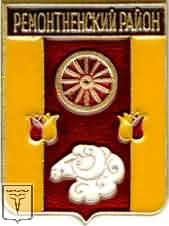 СОБРАНИЕ ДЕПУТАТОВПодгорненского сельского поселения Ремонтненского района Ростовской области Выписка из решения №88от 21 декабря 2011 г.                                                                                 с. Подгорное        В соответствии со ст. 28 и ч.20 п.1 ст.14 Федерального закона от 06.11.2003г. №131-ФЗ «Об общих принципах местного самоуправления в Российской Федерации», руководствуясь статьей 13 Устава Подгорненского сельского поселения, постановлением Администрации Подгорненского сельского поселения Ремонтненского района Ростовской области от 14.05.2009 № 16 «Об утверждении положения о порядке рассмотрения проектов документов территориального планирования и подготовки заключений на территории Подгорненского сельского поселения Ремонтненского района», соглашением о передаче полномочий № 7 от 05.12.2008 года между Администрацией Подгорненского сельского поселения Ремонтненского района Ростовской области и Администрации Ремонтненского района Ростовской области и в соответствии с переданным 09.12.2011г. генеральным планом муниципального образования «Подгорненское сельское поселение» Ремонтненского района Ростовской области Администрацией Ремонтненского района Ростовской области РЕШИЛО:Утвердить генеральный план муниципального образования «Подгорненское сельское поселение» Ремонтненского района Ростовской области выполненный Учреждением Российской академии наук Институтом проблем управления им. В.А. Трапезникова РАН г. Москвы. Контроль за исполнением настоящего Решения возложить на постоянную комиссию Собрания депутатов Подгорненского сельского поселения по мандатам и регламенту, по бюджету, налогам, социально-экономическому развитию и реформам. Глава Подгорненскогосельского поселения                                                          В.Г.Прядко   